от 20.04.2020 г.				   		                                            № 391О принятии решения по внесению изменений в части территории 5 квартала в проект планировки с проектом межевания территории 1, 2, 3, 4, 5, 6 и 7 кварталов г. Мирного В целях обеспечения устойчивого развития территорий и установления границ земельных участков, установления границ зон планируемого размещения объектов капитального строительства (многоквартирных жилых домов), в соответствии с главой 5 Градостроительного кодекса РФ, ст. 14 Федерального закона от 06.10.2003 № 131-ФЗ «Об общих принципах организации местного самоуправления в Российской Федерации», Уставом МО «Город Мирный», Правилами землепользования и застройки МО «Город Мирный», утвержденными в новой редакции решением ГС от 26.05.2016 № III-37-4, городская Администрация постановляет:1. Принять решение по внесению изменений в части территории 5 квартала в проект планировки с проектом межевания территории 1, 2, 3, 4, 5, 6 и 7 кварталов г. Мирного, утвержденный Постановлением Главы города от 30.05.2016 № 34/16-ПГ.  2. Управлению архитектуры и градостроительства (С.А. Сафонова) обеспечить условия и координацию работ по подготовке данной документации по планировке.  3. Опубликовать настоящее Постановление в порядке, установленном Уставом МО «Город Мирный». 4. Контроль исполнения настоящего Постановления возложить на 1-го Заместителя Главы Администрации по ЖКХ, имущественным и земельным отношениям С.Ю. Медведь. Глава города                                                                                             К.Н. АнтоновАДМИНИСТРАЦИЯМУНИЦИПАЛЬНОГО ОБРАЗОВАНИЯ«Город Мирный»МИРНИНСКОГО РАЙОНАПОСТАНОВЛЕНИЕ 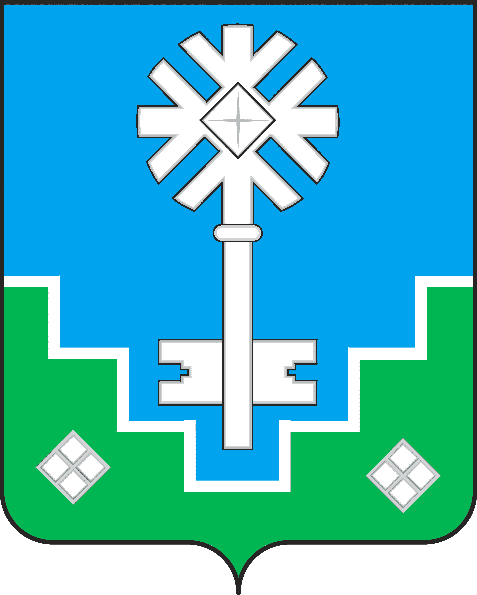 МИИРИНЭЙ ОРОЙУОНУН«Мииринэй куорат»МУНИЦИПАЛЬНАЙ ТЭРИЛЛИИ ДЬАhАЛТАТАУУРААХ